8 heures 38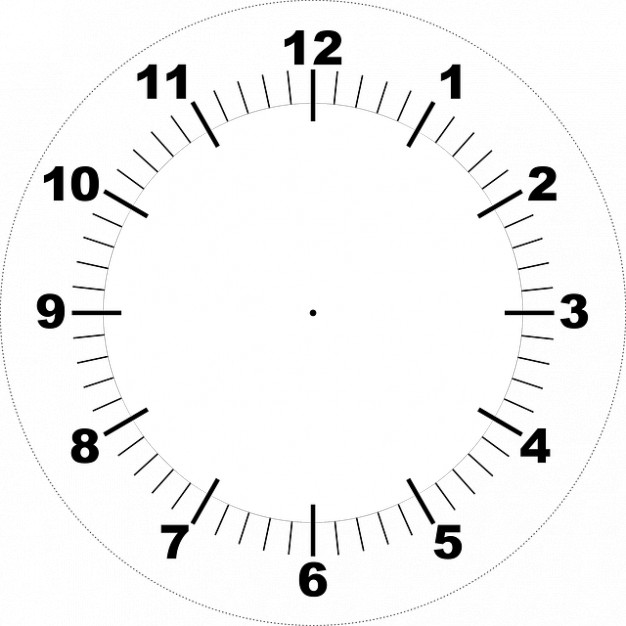 3 heures 1116 heures 14 11 heures 2612 heures 1213 heures 0123 heures 280 heure 12 14 heures 1817 heures 4912 heures 569 heures 55 heures 2020 heures 1918 heures 0019 heures 0621 heures 5622 heures 5810 heures 3815 heures 1923 heures 447 heures 1515 heures 3213 heures 2020 heures 2019 heures 304 heures 283 heures 407 heures 560 heure 1612 heures 1210 heures 458 heures 3015 heures 4511 heures 4511 heures 3013 heures 4512 heures 3018 heures 342 heures 3922 heures 221 heure 0113 heures 135 heures 504 heures 1923 heures 5912 heures 000 heure 0022 heures 4121 heures 5212 heures 590 heure 2311 heures 470 heure 3422 heures 1820 heures 3219 heures 0216 heures 3417 heures 4616 heures 012 heures 022 heures 2723 heures 077 heures 4623 heures 220 heure 010 heure 020 heure 0313 heures 439 heures 13